ПРОЕКТ ДОГОВОРА № _________возмездного оказания услуг по организации и проведению фото- и видеосъемки мероприятий, организуемых Фондом развития интернет-инициатив в целях реализации федерального проекта «Цифровые технологии» национальной программы «Цифровая экономика Российской Федерации» для информирования технологических компаний.(идентификатор соглашения № 000000D507121P0B0002)г. Москва                                                                                «___» ___________ 2021 г.Фонд развития интернет-инициатив, именуемый в дальнейшем «Заказчик», в лице директора Варламова Кирилла Викторовича, действующего на основании Устава, с одной стороны, и, организационно-правовая форма «Наименование», в Должность ______________(ФИО),  именуемый в дальнейшем «Исполнитель», действующего  на основании Устава, с другой стороны, вместе именуемые «Стороны» и каждый в отдельности «Сторона», заключили настоящий Договор (далее – Договор) о нижеследующем:ПРЕДМЕТ ДОГОВОРАПо настоящему Договору Исполнитель обязуется по Заданиям Заказчика по форме Приложения № 3 к Договору оказывать Заказчику услуги по организации и проведению фото-и видеосъемки мероприятий, организуемых Заказчиком в целях реализации федерального проекта “Цифровые технологии” национальной программы “Цифровая экономика Российской Федерации” (далее – Услуги), согласно Техническому заданию (Приложение № 1 к Договору, являющееся неотъемлемой его частью, далее – «Техническое задание») по ценам (единичным расценкам), согласованным Сторонами в Спецификации (Приложение № 2, являющееся неотъемлемой частью Договора, далее – «Спецификация»), а Заказчик обязуется принять услуги и оплатить их в размере и порядке, указанном в настоящем Договоре.Общий перечень услуг, характеристики услуг, цены (единичные расценки) на услуги согласованы Сторонами в Спецификации.Перечень и характеристики услуг, адрес оказания услуг, срок, дата и время оказания услуг, требования к результатам оказания услуг и иные условия согласовываются Сторонами в Задании (далее – «Задание»), оформляемом по форме Приложения № 3 к Договору, являющегося неотъемлемой частью Договора (далее – «Задание»).Срок оказания услуг по Договору: с даты заключения договора по 31.12.2021г. Объем, содержание услуг и другие предъявляемые к ним требования, определяются сторонами в Заданиях.Место оказания услуг: г. Москва, ул. Мясницкая д. 13, стр. 18, офис ФРИИ.Все права на результаты услуг (в том числе права на результаты интеллектуальной деятельности, созданные в результате оказания услуг по Договору) принадлежат Заказчику в полном объеме с момента подписания Сторонами Акта сдачи-приемки оказанных услуг (Приложение № 6 к Договору) (далее - Акт сдачи-приемки оказанных услуг) и Акта приема-передачи исключительного права (Приложение № 7 к Договору) (далее - Акт приема-передачи исключительного права). Исполнитель не вправе использовать результаты оказания услуг по Договору для собственных нужд каким-либо образом (в том числе на условиях безвозмездной простой (неисключительной) лицензии) в течение всего срока действия исключительного права.Стороны признали обязательным, что при оказании Услуг Исполнитель обязуется соблюдать все необходимые требования нормативно-правовых актов и государственных стандартов, а также санитарные нормы и правила, ГОСТы и иные требования законодательства Российской Федерации, применимые к данному виду услуг.ЦЕНА ДОГОВОРА И ПОРЯДОК ОПЛАТЫЦена настоящего Договора является рассчитываемой, складывается из стоимости услуг, указанных в пункте 1.1. настоящего Договора и не должна превышать 997 900,00 (Девятьсот девяносто семь тысяч девятьсот) руб., 00 коп., включая НДС 20% (если применимо). (далее – Цена Договора). Цены за единицу услуги (единичные расценки) согласованы Сторонами в Спецификации и изменению в сторону увеличения не подлежат.В цену настоящего Договора включены все возможные затраты, издержки и иные расходы Исполнителя, связанные с исполнением обязательств по настоящему Договору, в том числе расходы на уплату налогов, сборов и других обязательных платежей, транспортные расходы, расходы на погрузочно-разгрузочные работы, дополнительные расходы Исполнителя, а также вознаграждение Исполнителя и вознаграждения авторов результатов интеллектуальной деятельности, созданных в рамках оказания услуг. Цена Договора может быть снижена по соглашению Сторон без изменения предусмотренных Договором перечня и качества услуг и иных условий исполнения Договора.Оплата услуг производится в течение 14 (Четырнадцати) рабочих дней с момента подписания Сторонами Акта сдачи-приемки оказанных услуг, Акта приема-передачи исключительного права по соответствующему Заданию, при условии предоставления Заказчику оригинала счета-фактуры (если применимо) и отчетной документации (Отчет об оказанных услугах), на основании выставленного Исполнителем счета. Счет может быть выставлен Исполнителем только после подписания Сторонами Акта сдачи-приемки оказанных услуг и Акта приема-передачи исключительного права.Оплата по настоящему Договору осуществляется в российских рублях в безналичном порядке путем перечисления Заказчиком денежных средств на расчетный счет Исполнителя, указанный в разделе 15 настоящего Договора.  В случае изменения расчетного счета Исполнитель обязан в течение 2 (двух) календарных дней в письменной форме сообщить об этом Заказчику, а также в течение 5 (пяти) календарных дней направить Заказчику 2 (два) экземпляра дополнительного соглашения к настоящему Договору, содержащего новые реквизиты расчетного счета Исполнителя и подписанного со стороны Исполнителя. В противном случае все риски, связанные с перечислением Заказчиком денежных средств на указанный в настоящем Договоре расчетный счет Исполнителя, несет Исполнитель.Заказчик считается исполнившим свои обязательства по п. 2.3 настоящего Договора с момента списания денежных средств с казначейского/расчетного счета Заказчика.К отношениям Сторон не применяются положения статьи 317.1 ГК РФ.Заказчик не несет какой-либо ответственности, в случае если на момент окончания срока действия Договора не выбрал предельный лимит денежных средств, установленный в п. 2.1. Договора.ПРАВА И ОБЯЗАННОСТИ СТОРОНИсполнитель обязуется:В течение 2 (двух) рабочих дней с момента подписания настоящего Договора назначить уполномоченного представителя, ответственного за исполнение настоящего Договора со стороны Исполнителя, и передать Заказчику по факсу и/или e-mail его контактную информацию: ФИО, e-mail, телефон. Действия или решения уполномоченного представителя являются официальными действиями или решениями со стороны Исполнителя. Представитель должен быть доступен ежедневно по рабочим дням по одному из видов связи: e-mail, телефон. В обязанности представителя входит:– информирование Заказчика по его требованию о ходе оказания услуг по настоящему Договору;– координация исполнения обязательств по настоящему Договору со стороны Исполнителя;– оперативное (в течение дня) решение текущих вопросов по настоящему Договору. Если решение вопроса требует более длительного срока, уполномоченный представитель обязан проинформировать об этом Заказчика по e-mail или факсу.. Незамедлительно информировать Заказчика об обстоятельствах, возникающих в ходе оказания услуг, которые препятствуют своевременному исполнению обязательств по настоящему Договору.Незамедлительно уведомлять Заказчика в письменной форме о нарушениях условий настоящего Договора, допускаемых со стороны Заказчика.По завершению оказания услуг представить Заказчику результаты оказания услуг, Акт сдачи-приемки услуг и Акт приема-передачи исключительного права по каждому Заданию к настоящему Договору.Предоставить Заказчику счет, счет-фактуру (если применимо), оформленные в порядке, предусмотренном действующим законодательством Российской Федерации. Заказчик вправе не оплачивать услуги Исполнителя до даты предоставления Исполнителем Заказчику указанных документов.Нести иные обязанности, предусмотренные законодательством Российской Федерации и настоящим Договором.Исполнитель вправе:Заменить своего уполномоченного представителя, письменно известив об этом Заказчика не менее чем за 2 (два) дня. Новый представитель отвечает по всем решениям, принятым его предшественником.По письменному согласованию с Заказчиком привлекать для оказания услуг по настоящему Договору специализированные сторонние организации и при этом несет ответственность за полноту и качество оказанных данными организациями услуг, а также за разглашение сведений, указанных в разделе 5 Договора. Привлечение сторонних организаций не влечет увеличения стоимости услуг по Договору;По письменному или электронному запросу получать от Заказчика дополнительные документы, информацию и разъяснения, необходимые для оказания услуг по настоящему Договору.Запрашивать у третьих лиц дополнительную информацию, необходимую для оказания услуг.Иметь иные права, предусмотренные законодательством Российской Федерации и настоящим Договором.Заказчик обязуется:В течение 2 (двух) рабочих дней с момента подписания настоящего Договора, назначить уполномоченного представителя, ответственного за исполнение настоящего Договора со стороны Заказчика, и передать Исполнителю по факсу и/или e-mail его контактную информацию: ФИО, e-mail, телефон. Действия или решения уполномоченного представителя являются официальными действиями или решениями со стороны Заказчика, за исключением юридически значимых сообщений. Представитель должен быть доступен ежедневно по рабочим дням по одному из видов связи: e-mail, телефон. В обязанности представителя входит:– координация оказания услуг со стороны Заказчика;– оперативное (в течение дня) решение текущих вопросов по настоящему Договору. Если решение вопроса требует более длительного срока, уполномоченный представитель обязан проинформировать об этом Исполнителя по e-mail или факсу;– предоставление Исполнителю информации, необходимой для оказания услуг, или организация контактов с работниками Заказчика, обладающими этой информацией;– содействие Исполнителю в получении документов и прочих материалов;– информирование Исполнителя о принятых Заказчиком решениях.Незамедлительно информировать Исполнителя об обстоятельствах, препятствующих своевременному выполнению обязанностей Заказчика по настоящему Договору.Принять результат услуг в порядке и сроки, установленные настоящим Договором.Оплатить оказанные Исполнителем услуги в порядке и сроки, установленные настоящим Договором, при условии предоставления Исполнителем Заказчику документов, предусмотренных пунктами 3.1.4, 3.1.5. настоящего Договора.Нести иные обязанности, предусмотренные законодательством Российской Федерации и настоящим Договором.Заказчик вправе:Заменить своего уполномоченного представителя, письменно известив об этом Исполнителя не менее чем за 2 (два) рабочих дня. Новый представитель отвечает по всем решениям, принятым его предшественником.Контролировать ход оказания Исполнителем услуг без вмешательства в оперативно-хозяйственную деятельность Исполнителя.Иметь иные права, предусмотренные законодательством Российской Федерации и настоящим Договором.ПОРЯДОК ПРИЕМКИ РЕЗУЛЬТАТА(ОВ) УСЛУГПорядок сдачи и приемки услуг осуществляется на основании Задания и оформляется путем подписания Сторонами Акта сдачи-приемки оказанных услуг по форме Приложения № 6 к настоящему Договору и Акта сдачи-приемки исключительного права по форме Приложения № 7 к настоящему Договору (далее совместно именуемые – Акты).Датой исполнения Исполнителем обязательств по каждому Заданию является дата подписания Сторонами соответствующих Актов, указанных в п. 4.1. Договора. По завершении оказания услуг в рамках организации и проведения фото-видеосъемки Исполнитель направляет Заказчику надлежаще оформленный и подписанный со своей стороны Акт сдачи-приемки оказанных услуг в 2 (Двух) экземплярах, Акт сдачи-приемки исключительного права в 2 (Двух) экземплаярах и Отчет об оказанных услугах, оформленный согласно требованиям п. 7 Спецификации, в бумажном виде на следующий почтовый адрес: 101000, г. Москва, ул. Мясницкая, д.13, стр.18, 3 этаж, ФРИИ.Также документы, указанные в п. 4.3. Договора, в электронном виде в формате PDF направляются на следующий адрес электронной почты: emironova@iidf.ru с получением уведомления о доставке и прочтении сообщения.В Актах Исполнитель отражает перечень оказанных услуг по сопровождению мероприятия и иные сведения, согласно Приложению № 6 к Договору.Во избежание разночтений в дате отправления документации по оказанным услугам в электронном и бумажном виде, Стороны договорились считать датой предоставления дату получения документов в бумажном виде. Все полученные при оказании услуг результаты, включая созданные и (или) использованные при оказании услуг объекты интеллектуальной собственности, подлежат отражению в Актах и в отчетной документации.Не позднее 10 (десяти) календарных дней после получения от Исполнителя документов, Заказчик рассматривает результаты услуг и осуществляет приемку оказанных услуг на предмет соответствия их объему, качеству, требованиям, изложенным в настоящем Договоре и направляет Исполнителю подписанный Заказчиком 1 (один) экземпляр Акта сдачи-приемки оказанных услуг либо запрос о предоставлении разъяснений касательно оказанных услуг, либо мотивированный отказ от принятия результатов оказанных услуг и акт с перечнем выявленных недостатков, необходимых доработок и сроком их устранения. В случае отказа Заказчика от принятия результатов оказанных услуг в связи с необходимостью устранения недостатков и/или доработки результатов услуг Исполнитель обязуется в срок, установленный в акте, составленном Заказчиком, устранить указанные недостатки/произвести доработки за свой счет либо производит перерасчет за оказанные услуги по выбору Заказчика. Для проверки соответствия качества оказанных Исполнителем услуг требованиям, установленным настоящим Договором, Заказчик вправе привлекать независимых экспертов.В случае получения от Заказчика запроса о предоставлении разъяснений касательно результатов оказанных услуг, или мотивированного отказа от принятия результатов оказанных услуг, и акта с перечнем выявленных недостатков, необходимых доработок и сроком их устранения Исполнитель в течение 3 (трех) рабочих дней обязан представить Заказчику запрашиваемые разъяснения в отношении оказанных услуг или в срок, установленный в указанном акте, содержащем перечень выявленных недостатков и необходимых доработок,  устранить полученные от Заказчика замечания/недостатки/произвести доработки и передать Заказчику приведенный в соответствие с предъявленными требованиями/замечаниями комплект отчетной  документации, отчет об устранении недостатков, выполнении необходимых доработок, а также повторный̆ подписанный̆ Исполнителем Акт сдачи-приемки услуг в 2 (двух) экземплярах для принятия Заказчиком оказанных услуг. В случае если по результатам рассмотрения отчета, содержащего выявленные недостатки и необходимые доработки, Заказчиком будет принято решение об устранении Исполнителем недостатков/выполнении доработок в надлежащем порядке и в установленные сроки, а также в случае отсутствия у Заказчика запросов касательно представления разъяснений в отношении оказанных услуг, Заказчик принимает оказанные услуги и подписывает 2 (два) экземпляра Акта сдачи-приемки услуг, один из которых направляет Исполнителю по адресу, указанному в разделе 15 Договора. Подписанные Заказчиком и Исполнителем Акты и предъявленный̆ Исполнителем Заказчику счет на оплату услуг являются основанием для оплаты Исполнителю оказанных услуг.Если в процессе исполнения Исполнителем его обязательств по настоящему Договору выяснится невозможность или нецелесообразность их дальнейшего выполнения, Исполнитель обязан приостановить оказание услуг, поставив об этом в известность Заказчика письменно в течение 3 (Трех) рабочих дней с даты приостановления услуг. В этом случае Стороны обязаны в течение 10 (Десяти) рабочих дней с момента получения Заказчиком письменного уведомления рассмотреть вопрос о целесообразности и направлениях продолжения услуг. В случае решения Сторон о прекращении оказания услуг настоящий Договор расторгается. При этом Стороны производят взаиморасчеты с учетом фактически понесенных Исполнителем расходов с предоставлением на утверждение Заказчику Акта о фактически оказанных услугах.Все полученные при оказании услуг результаты, включая созданные и (или) использованные при оказании услуг объекты интеллектуальной собственности, подлежат отражению в отчетной документации.КОНФИДЕНЦИАЛЬНОСТЬУсловия и содержание настоящего Договора и Приложения к нему являются конфиденциальными и не подлежат разглашению.Стороны обязуются в течение 3 (трех) лет с момента оказания услуг по настоящему Договору обеспечить конфиденциальность информации, полученной в ходе оказания услуг по настоящему Договору.В целях обеспечения конфиденциальности информации, Стороны обязаны:Обеспечить конфиденциальность информации при ее передаче или предоставлении третьим лицам.Наносить на материальные носители, содержащие информацию, гриф «Коммерческая тайна» с указанием обладателя этой информации (полное наименование и место нахождения одной из Сторон).Получать письменное согласие другой Стороны на предоставление или передачу информации третьим лицам. Срок действия режима конфиденциальности информации, указанной в п. 5.2. настоящего Договора, может быть изменен по соглашению Сторон.ОТВЕТСТВЕННОСТЬ СТОРОНОтветственность Сторон по настоящему Договору наступает в случае неисполнения либо ненадлежащего исполнения обязательств по настоящему Договору.Каждая из Сторон обязуется незамедлительно сообщать другой Стороне о возникших затруднениях, которые ставят под сомнение возможность оказания в установленный срок взятых обязательств, о чем сообщается в письменной и устной форме.В случае несвоевременной оплаты Заказчиком оказанных услуг, Исполнитель вправе потребовать уплаты пени в размере 0,1% от неуплаченной суммы за каждый день просрочки, но не более десяти процентов от неуплаченной суммы.В случае некачественного исполнения обязательств Исполнителем, Заказчик вправе потребовать уплаты штрафа в размере 50 % от общей стоимости услуг по соответствующему Заданию.В случае несвоевременного исполнения обязательств Исполнителем, Заказчик вправе потребовать уплаты пени в размере 10 % от общей стоимости услуг по соответствующему Заданию за каждый час просрочки исполнения обязательств. В случае предоставления Исполнителем недостоверных или недостаточных/неполных сведений в Приложении № 4 - Сведения о цепочке собственников Исполнителя, Исполнитель обязан, в соответствии со статьей 431.2 Гражданского кодекса Российской Федерации, по требованию Заказчика уплатить предусмотренную Договором неустойку в размере 50 (пятидесяти) процентов от стоимости всех оказанных услуг по Договору. При этом Заказчик наряду с неустойкой вправе отказаться от исполнения Договора, без возмещения Исполнителю реально понесенных расходов.В случае расторжения Договора в одностороннем порядке Заказчиком в связи с ненадлежащим исполнением/неисполнением Исполнителем своих обязательств, Исполнитель в течение 5 (пяти) рабочих дней с даты получения уведомления о расторжении Договора уплачивает Заказчику неустойку в размере 10 (десяти) процентов от суммы ненадлежащим образом исполненных/неисполненных обязательств, предусмотренных Договором, если такое требование предусмотрено уведомлением о расторжении Договора.Если неустойка не была предъявлена к оплате потерпевшей Стороной, то сумма неустойки составляет ноль рублей за каждый день неисполнения, просрочки исполнения обязательств по настоящему Договору.Уплата пени/штрафа не освобождает Стороны от исполнения обязательств по настоящему Договору.Убытки, вызванные неисполнением либо ненадлежащим исполнением настоящего Договора, могут быть взысканы пострадавшей стороной в полной сумме сверх неустойки.Каждая из Сторон обязана обеспечить защиту интеллектуальных прав и конфиденциальной информации, ставших доступными ей в рамках настоящего Договора, от несанкционированного использования, распространения или публикации.АНТИКОРРУПЦИОННЫЕ УСЛОВИЯВ целях проведения антикоррупционных проверок Исполнитель предоставляет Заказчику информацию о прямых и конечных выгодоприобретателях (бенефициарах) Исполнителя (далее – Информация), в соответствии с Сведениями о цепочке собственников Исполнителя (Приложение № 4 к настоящему Договору). Под прямыми выгодоприобретателями (бенефициарами) для целей настоящего Договора понимаются все участники или акционеры Исполнителя. Под конечными выгодоприобретателями (бенефициарами) для целей настоящего Договора понимаются все и каждое физическое лицо, владеющее напрямую или косвенно (через юридическое лицо или через несколько юридических лиц) долей в уставном капитале Исполнителя, как хозяйственного общества. Также Исполнитель предоставляет Заказчику информацию об аффилированности Исполнителя, прямых и конечных выгодоприобретателей (бенефициаров) Исполнителя с работниками Заказчика (Приложение № 4 к настоящему Договору). Аффилированность для целей настоящего Договора понимается в смысле, установленном российским законодательством, в частности, но не ограничиваясь этим, антимонопольным законодательством.Указанные в пункте 7.1. настоящего Договора условия являются существенными условиями настоящего Договора в соответствии с ч. 1 ст. 432 ГК РФ.При исполнении своих обязательств по настоящему Договору, Стороны, их аффилированные лица, работники, контрагенты или посредники не выплачивают, не предлагают выплатить и не разрешают выплату каких-либо денежных средств или ценностей, прямо или косвенно, любым лицам, для оказания влияния на действия или решения этих лиц с целью получить какие-либо неправомерные преимущества или иные неправомерные цели.Стороны гарантируют осуществление надлежащего разбирательства по обнаруженным в рамках исполнения настоящего Договора фактам нарушения антикоррупционных условий (п. 7.3) с соблюдением принципов конфиденциальности и применение эффективных мер по устранению практических затруднений и предотвращению возможных конфликтных ситуаций.ФОРС-МАЖОРСторона, не исполнившая или ненадлежащим образом исполнившая свои обязательства по настоящему Договору при выполнении его условий, несет ответственность, если не докажет, что надлежащее исполнение обязательств оказалось невозможным вследствие обстоятельств непреодолимой силы (форс - мажор), т.е. чрезвычайных и непредотвратимых обстоятельств при конкретных условиях конкретного периода времени. Сторона, для которой надлежащее исполнение обязательств оказалось невозможным вследствие возникновения обстоятельств непреодолимой силы, обязана в течение 3 (трех) календарных дней с даты возникновения таких обстоятельств  уведомить в письменной форме другую Сторону об их возникновении, виде и возможной продолжительности их действия, а также в течение 15 (пятнадцати) календарных дней предоставить другой Стороне выданные компетентным органом документы, подтверждающие факт возникновения обстоятельств непреодолимой силы.Срок исполнения обязательств по настоящему Договору отодвигается соразмерно времени, в течение которого действовали обстоятельства непреодолимой силы, при условии оказания Стороной, попавшей под влияние обстоятельств непреодолимой силы условий, указанных в п. 8.2.  настоящего Договора.Неуведомление или несвоевременное уведомление о наступлении обстоятельств непреодолимой силы лишает соответствующую Сторону права на освобождение от ответственности за частичное или полное неисполнение обязательств по настоящему Договору по причине указанных обстоятельств. Если указанные обстоятельства продолжаются более одного месяца, каждая Сторона имеет право на досрочное расторжение Договора. В этом случае Стороны производят взаиморасчеты пропорционально оказанным услугам без возмещения возможных убытков.9. РАССМОТРЕНИЕ СПОРОВСпоры, которые могут возникнуть при исполнении условий настоящего Договора, Стороны будут стремиться разрешать путем переговоров. При не достижении взаимоприемлемого решения Стороны вправе передать спорный вопрос на разрешение в судебном порядке в соответствии с действующим законодательством Российской Федерации в Арбитражном суде г. Москвы.До передачи спора на разрешение Арбитражного суда города Москвы Стороны примут меры к его урегулированию в претензионном порядке. Претензия должна быть направлена в письменном виде. На полученную претензию Сторона должна дать письменный̆ ответ по существу в срок не позднее 15 (пятнадцати) календарных дней̆ с даты ее получения. ОСОБЫЕ УСЛОВИЯОбмен юридически значимыми сообщениями производится путем совершения почтовых отправлений или доставки нарочным. Сообщение считается доставленным в момент вручения его адресату, по адресу, указанному Стороной в статье 17 настоящего Договора, с соответствующей отметкой на конверте от принимающей стороны. Противодействие доставке, отказ от приемки почтовых отправлений, отказ от маркировки времени, даты и подписи должностного лица – приравнивается к злоупотреблению правом, согласно статье 10 Гражданского кодекса РФ и влечет последствия, предусмотренные действующим законодательством. Отправка юридически значимых сообщений факсом или посредством электронной почты, без последующего дублирования этих сообщений в порядке, предусмотренном пунктом 10.2 настоящего Договора не может считаться надлежащей, и не порождает юридических последствий для Сторон Договора.СРОК ДЕЙСТВИЯ ДОГОВОРАДоговор вступает в силу со дня его подписания и действует по 31.12.2021г. При недостижении предельной суммы, указанной в п.2.1. настоящего Договора, Договор может быть продлен по соглашению сторон.ИЗМЕНЕНИЕ, ДОПОЛНЕНИЕ И РАСТОРЖЕНИЕ ДОГОВОРАВсе изменения и дополнения к настоящему Договору оформляются путем заключения дополнительного соглашения, которое подписывается лицами, уполномоченными на то Сторонами по настоящему Договору. Если Стороны настоящего Договора не достигли согласия об изменении или дополнении его условий, по требованию заинтересованной Стороны настоящий Договор может быть изменен и/или дополнен по решению суда только при наличии условий, предусмотренных действующим законодательством Российской Федерации. Последствия изменения и/или дополнения настоящего Договора определяются взаимным соглашением Сторон или судом по требованию любой из Сторон настоящего Договора.Ни одна из Сторон не может передать полностью или частично свои права и обязанности, вытекающие из настоящего Договора или в связи с ним, третьим лицам без письменного на то согласия другой Стороны.Исполнитель гарантирует, что он обладает в необходимом объеме квалификацией и ресурсами для выполнения работ/оказания услуг, предусмотренных настоящим Договором.Настоящий Договор может быть расторгнут по взаимному согласию Сторон. В случае расторжения настоящего Договора обязательства Сторон считаются прекращенными с момента заключения письменного соглашения Сторон о расторжении настоящего Договора. При этом Стороны производят взаиморасчеты пропорционально выполненным работам/оказанным услугам.Настоящий Договор может быть расторгнут по инициативе одной из Сторон, заявленной в письменной форме в случаях и порядке, предусмотренных действующим законодательством Российской Федерации.В случае расторжения настоящего Договора по инициативе любой из Сторон, Стороны производят сверку расчетов, которой подтверждается объем фактически оказанных услуг.13. СОГЛАСИЕ ИСПОЛНИТЕЛЯ НА ПРОВЕДЕНИЕ ОБЯЗАТЕЛЬНЫХ ПРОВЕРОК СОБЛЮДЕНИЯ УСЛОВИЙ, ЦЕЛЕЙ И ПОРЯДКА ПРЕДОСТАВЛЕНИЯ СУБСИДИИ. 13.1. Источником финансирования по настоящему Договору являются средства Субсидии из федерального бюджета (идентификатор соглашения № 000000D507121P0B0002). В соответствии с пунктами 2, 3 ст. 78.1 Бюджетного кодекса РФ, постановлением Правительства РФ №  2254 от 24.12.2020 г.,  Исполнитель дает согласие на осуществление Министерством цифрового развития, связи и массовых коммуникаций Российской Федерации и уполномоченными органами государственного финансового контроля обязательных проверок соблюдения целей, условий и порядка предоставления субсидии (Приложение №5 к настоящему Договору). В платежных, расчетных и всех первичных документах по настоящему договору указывается идентификатор соглашения о предоставлении субсидии №000000D507121P0B0002.14. ПРОЧИЕ УСЛОВИЯ ДОГОВОРАИсполнитель заявляет и гарантирует Заказчику, что:- обладает всеми законными правами и полномочиями для заключения Договора и соблюдения и исполнения его положений;- получил или надлежащим образом получит до начала оказания услуг по Договору, все разрешения.Вопросы, не урегулированные настоящим Договором, решаются в соответствии с действующим законодательством Российской Федерации.Настоящий Договор составлен в 2 (двух) экземплярах, имеющих равную юридическую силу, по одному для каждой Стороны.К настоящему Договору прилагаются и являются неотъемлемой его частью:Приложение № 1 – Техническое задание;Приложение № 2 - Спецификация;Приложение № 3 – Форма Задания на оказание услуг;Приложение № 4 - Сведения о цепочке собственников Исполнителя;Приложение № 5 – Согласие на проведение проверок;Приложение № 6 – Рекомендованная форма Акта сдачи – приемки оказанных услуг;Приложение № 7 – Форма Акта приема-передачи исключительного права.АДРЕСА, РЕКВИЗИТЫ, ПОДПИСИ ПРЕДСТАВИТЕЛЕЙ СТОРОНТЕХНИЧЕСКОЕ ЗАДАНИЕна оказание услуг по организации и проведению фото- и видеосъемки мероприятий, организуемых Фондом развития интернет-инициатив в целях реализации федерального проекта “Цифровые технологии” национальной программы “Цифровая экономика Российской Федерации”(Идентификатор соглашения о предоставлении субсидии №000000D507121P0B0002)Заказчик: Фонд развития интернет-инициативЮридический адрес: 121099, г. Москва, ул. Новый Арбат, д. 36/9ИНН 7704280879Предмет договора: Оказание услуг по организации и проведению фото- и видеосъемки мероприятий, организуемых Фондом развития интернет-инициатив в целях реализации федерального проекта “Цифровые технологии” национальной программы “Цифровая экономика Российской Федерации”Результат оказания услуг: по завершении оказания услуг в рамках организации и проведения фото- и видеосъемки мероприятий Исполнитель направляет Заказчику надлежаще оформленный и подписанный со своей стороны Акт сдачи-приемки оказанных услуг в 2 (Двух) экземплярах, Акт приема-передачи исключительного права в 2 (Двух) экземплярах и Отчет об оказанных услугах по каждому Заданию по Договору.Место, условия оказания услуг: г. Москва, ул. Мясницкая д. 13, стр. 18, офис ФРИИЦели проведения закупки: В соответствии с постановлением Правительства Российской Федерации от 24 декабря 2020 г. № 2254 «Об утверждении Правил предоставления субсидии из федерального бюджета Фонду развития интернет-инициатив на осуществление акселерации проектов по разработке российских решений в сфере информационных технологий» (далее – Правила) предусмотрено, что Фонд организует и проводит конкурсный отбор технологических компаний на акселерацию проектов и, в последующем, осуществляет акселерацию проектов, прошедших конкурсный отбор.В рамках информационно-методического и экспертного сопровождения программ акселерации предусмотрено проведение просветительских, информационных и экспертных мероприятий для технологических компаний, российских организаций, региональных и муниципальных органов власти в целях распространения результатов исследований, продвижения проектов технологических компаний в области НКИТ и масштабирования регионального опыта по созданию благоприятных условий для развития НКИТ.Для проведения мероприятий и подготовки материалов по их итогам для последующего информирования технологических компаний,  Фонду необходима закупка услуг сторонней организации.         Услуги по организации и проведению фото-видеосъемки мероприятий, организуемых Фондом развития интернет-инициатив в целях реализации федерального проекта «Цифровые технологии» национальной программы «Цифровая экономика Российской Федерации» для информирования технологических компаний.Срок оказания услуг: с даты заключения договора по 31 декабря 2021 года.Наименование, технические характеристики услуг, требования к оказанию услуг:7.1.	Технические характеристики фотосъемки:1)	требования к стилистике и сюжету фотографий:Стиль фотографий – репортажная съемка (снимки разных планов с отслеживанием хронологии событий мероприятия, фотографии ключевых участников  мероприятия (спикеры, ведущие, участники, спонсоры, партнеры) и присутствующих - групповые фотографии,портреты). Фотографии зон с POSm, рекламной продукцией и брендированных зон.2)	ходе проведения фотосъемки требуется запечатлеть:-	Открытие мероприятия-	Снимать команды/участников, которые выходят на сцену и презентуют свой проект.-	Крупно участников -	Общие планы гостей и участников в зале -	Съемка участников и желающих в фотозоне-	Вип-гости-	Фото людей, делающих фотографии самостоятельно-	Не только лица, но и планшеты, записные книжки, где они фиксируют.-	Показать общую атмосферу праздника-	Требуемая обработка – свето-, цветокоррекция, кадрирование, выравнивание горизонта.Назначение фото: для использования в сети интернет, для соц.сетей.3)	передача цифровых фотографий (исходников):на электронном носителе или индивидуальной ссылкой на облачное хранилище.Формат файлов переданных цифровых фотографий - raw, jpg, psd, png. Передача фотографий – не позднее 3х рабочих дней с даты съемки.4)	размер фотографий - не менее 2288x1712 пикселейРазрешение фотографий – 300 точек на дюйм.Ориентация - альбомная и книжная, соотношение сторон 3:27.2.	Технические характеристики видеосъемки:1)	съемка должна производиться в 2 камеры цифрового формата. Рекомендовано Canon 5d mark2, либо другие модели аналогичного качества. видеосъемка профессиональной видеокамерой с разных ракурсов, на площадке Заказчика. Съемка производится с учетом записи звука. Для съемки сцены со штатива возможна запись звука с пульта (предоставляется Заказчиком) с последующим сведением. Для репортажной съемки возможно использование петлички (предоставляется Исполнителем);2)	при проведении съемки необходимо обеспечить:-	невыпадение из фокуса главных действующих лиц на протяжении всей программы;-	верно подобранный баланс белого на всех камерах (кроме RAW с последующей цветокоррекцией)-	ровную  амплитуду движения камер на штативах при ведении съемок-	видеосъёмку комментариев от участников, -	короткие интервью.3)	съемка по камерам должна распределяться следующим образом:общий (ростовой) план с захватом экрана с презентацией, камера на ремнях для репортажной съемки участников в зале и зоне кейтеринга.4)	Исполнитель предоставляет Заказчику весь хронометраж исходников, созданных в ходе съемки мероприятия. 7.3.	Общие требования к монтажу видео-материала1)	при монтаже видео выполнить синхронизацию видеоматериала, звуковых дорожек и цветокоррекцию;2)	качество материалов не должно быть ниже чем 50 мбит/с после окончания монтажа и включает в себя:-	 монтаж снятых мероприятий, -	коррекцию цветовой гаммы, -	обработку видео, -	подборку музыки, -	озвучку закадрового голоса профессиональным диктором, -	инфографика, 2D графику, -	монтаж титров всего видеоролика, -	закадрового голоса и интервьюеров, -	запись результатов на USB-носитель или HDD-диск.Логотипы предоставляются Заказчиком.7.4.	Общие требования к монтажу промо-видео ролика:1)	формат конечного файла:  2288x1712 пикселей, 24 кадров в сек, *.mp4, 50 мбит/с. Готовый хронометраж: до 10 минут промо-ролика;2)	монтаж видео-заставки с логотипами Заказчика с использованием 2D-графики;3)	монтаж титров с логотипами Заказчика с использованием 2D-графики.7.5.	Общие требования к смонтированному короткому видео (10 секунд)  для формата социальных сетей (Instagram, FB) (2 штуки разных) по 2 ресайза: 1)	Рекомендуемое разрешение:  1080 x 1920, минимум: 600 x 1067;2)	Кодеки: Видеокодеки: H.264, VP8;3)	аудиокодеки: AAC, Vorbis.  4)	рекомендуемое Clipchamp разрешение: 1080p Тип файла изображения: JPG или PNG, Тип видеофайла: MP4 или MOV7.6.	Требования к монтажу промо-заставки для мероприятия:1)	длительность до 10 секунд.2)	2D-анимация с основной информацией о мероприятии: дата, наименование, логотипы партнёров Заказчика, иная информация, предоставленная Заказчиком3)	заставка к мероприятию по стилистике должна совпадать со стилистикой видео-заставки для итогового промо-ролика7.7.	Требования к монтажу записей онлайн-питчей (предоставляются Заказчиком):коррекция продолжительности видео-записиобщая цветокоррекция видео-записи питчамонтирование видео-заставки (в стилистике или совпадающей с заставкой для мероприятия и видео-заставкой итогового промо-ролика)видео-записи питчей предоставляются Заказчиком не позднее, чем за 3 дня до проведения мероприятия.7.8.	Требования к оформлению помещений для проведения мероприятия и  фотозон:1)	тип оформления: воздушные шары и надпись на заказ; баннеры и декорации.2)	цветовая гамма: серебро, белый, синий, голубой, золото + оттенок зеленого (в качестве  возможного дополнения);3)	выполнение услуг по оформлению помещений осуществляется Исполнителем по заявкам Заказчика.4)	варианты оформления помещений и фотозон: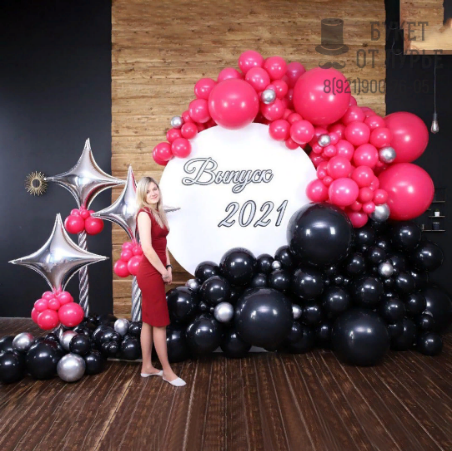 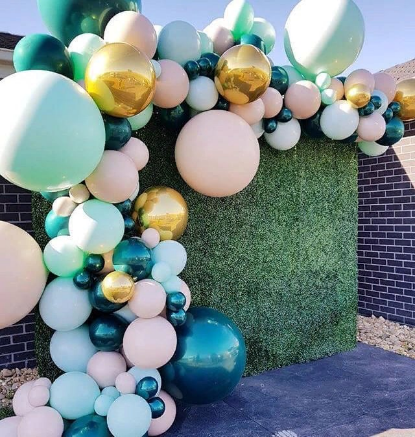 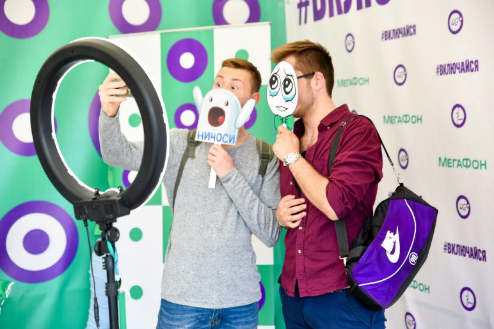 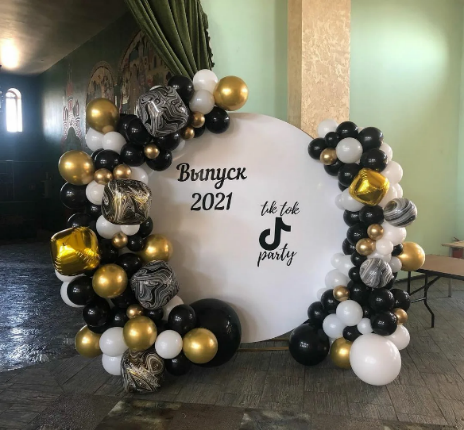 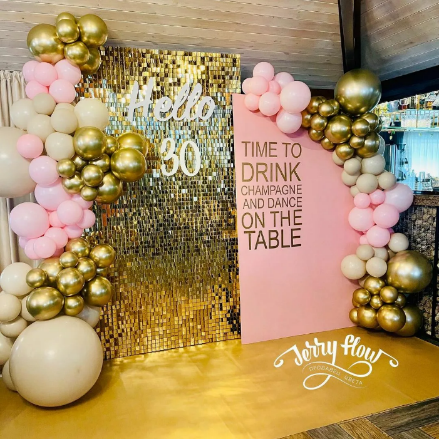 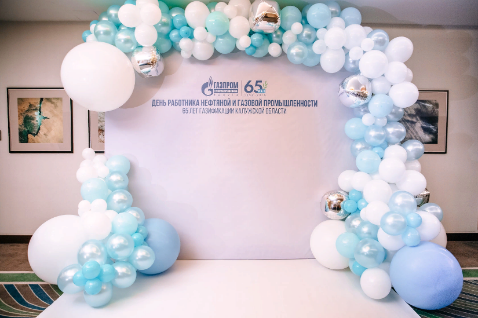 варианты надписей для фото-зоны -	https://morphus.ru/katalog/bukvyi-iz-penoplasta/slova-i-nadpisi-iz-penoplasta.html -	https://morphus.ru/portfolio/zdes-zhivyot-schaste.html.Материалы, использованные для оформления помещений и фото-зон, переходят в собственность Заказчика. При необходимости по заявке Заказчика указанные материалы могут быть демонтированы Исполнителем и использованы им по своему усмотрению.7.9.	Требования к предоставлению видео материалов:В течение 5 (пяти) рабочих дней с даты осуществления видеосъемки, по окончании оказания услуг Исполнитель представляет Заказчику отчетные, технические и иные документы, подлежащие сдаче по каждому этапу и в целом по итогам оказания услуг, в том числе:-	варианты графического оформления;-	исходный и конечный контент;-	предоставление конечных утвержденных версий репортажей в формате mp4, full hd;-	передача исключительных авторских прав Заказчику на объекты интеллектуальной собственности, возникшие в связи с исполнением обязательств поставщика по оказанию услуг.Сопутствующие работы, услуги, перечень, требования к выполнению:Доставка, погрузочно-разгрузочные работы, установка, монтаж, настройка, демонтаж оборудования и конструкций, используемых во время организации и проведения фото-видеосъемки мероприятий производится силами и за счет средств Исполнителя. Исполнитель обеспечивает контроль работы над проектом Административным сотрудником.Общие требования к услугам. Требования по объему гарантий качества:9.1. Исполнитель обязан обеспечить соблюдение требований охраны труда во время организации и проведению фото- и видеосъемки мероприятий в целях недопущения причинения вреда жизни, здоровью и имуществу участников мероприятий, третьим лицам.9.2. Исполнитель обязан обеспечить соблюдение техники безопасности и пожарной безопасности во время организации и проведению фото- и видеосъемки мероприятий в целях недопущения причинения вреда жизни, здоровью и имуществу участников мероприятий, третьим лицам, а именно:- несет ответственность за техническое состояние любого используемого им оборудования, необходимого организации и проведения фото- и видеосъемки мероприятий (соответствие требованиям качества и иным требованиям сертификации, правилам, государственным стандартам и т.п.), а также за причинение вреда жизни и здоровья участникам мероприятия, возникшего по вине Исполнителя. - обеспечивает соблюдение участниками мероприятия требований техники безопасности, а также пожарной безопасности в соответствии с Федеральным законом от 22.07.2008 № 123-ФЗ «Технический регламент о требованиях пожарной безопасности» и «Правилами противопожарного режима в Российской Федерации», утвержденными постановлением Правительства Российской Федерации от 25.04.2012 № 390. 9.3. Заказчик не несет ответственности за причинение какого-либо вреда здоровью, жизни или имуществу третьих лиц, вызванных действиями или бездействиями Исполнителя, его работников или представителей во время организации и проведению фото- и видеосъемки мероприятий.10.	Требования к отчетной документации:Отчет представляется в виде отдельного документа, соответствующего следующим обязательным требованиям:- титульный лист к отчету должен быть с подписью лиц, уполномоченных Сторонами Договора на прием передачу  услуг;- к отчету прикладывается фотоотчет об оказанных услугах;- к отчету прикладываются на электронном носителе созданные в результате оказания услуг фотофайлы (каждое фото в формате .tiff и .jpeg).11. Требования к Исполнителю:Исполнитель должен обладать необходимыми квалифицированными трудовыми ресурсами для качественного оказания услуг, имеющими соответствующий опыт оказания услуг, подтвержденный положительными отзывами;Исполнитель должен обеспечить контроль работы на мероприятии со стороны Администратора.12. Требования к персоналу Исполнителя:Персонал Исполнителя должен иметь опыт оказания аналогичных услуг и пройти предварительный инструктаж и знать расписание мероприятия, правила и порядок работы на мероприятии.Персонал Исполнителя должен иметь опрятный внешний вид, быть доброжелательным, корректным и этичным в общении с участниками и гостями мероприятия, оказывать помощь в рамках своих функций.Персонал Исполнителя должен прийти заблаговременно до начала мероприятия и быть готовым к организации и проведению фото- и видеосъемки мероприятия к моменту его начала. 13. Требование к оборудованию:Оборудование, необходимое для организации и проведения фото- и видеосъемки мероприятий, должно быть доставлено на площадку Заказчика, смонтировано, демонтировано и отправлено обратно силами Исполнителя.  14. Порядок оплаты: Оплата услуг производится в течение 14 (Четырнадцати) рабочих дней с момента подписания Сторонами Акта сдачи-приемки оказанных услуг, Акта приема-передачи исключительного права по соответствующему Заданию, при условии предоставления Заказчику оригинала счета-фактуры (если применимо) и отчетной документации (Отчет об оказанных услугах), на основании выставленного Исполнителем счета. Счет может быть выставлен Исполнителем только после подписания Сторонами Акта сдачи-приемки оказанных услуг и Акта приема-передачи исключительного права.15. Порядок оказания услугУслуги оказываются по заданиям Заказчика.Не позднее 3 (трех) рабочих дней до даты мероприятия Заказчик отправляет на электронный адрес Исполнителя, указанный в п. ____ Договора, задание на оказание услуг со следующей информацией:- адрес проведения мероприятия;- название мероприятия;- целевая аудитория мероприятия;- дата мероприятия;- время мероприятия;- количество участников мероприятия;- состав услуг.Исполнитель согласовывает условия по соответствующему Заданию Заказчика в течение 1-2 рабочих дней с момента получения заявки. Объем, содержание услуг и другие, предъявляемые к ним требования, определяются в заданиях. Контактное лицо со стороны Заказчика: Миронова Екатерина  emironova@iidf.ru.СПЕЦИФИКАЦИЯИсполнитель обязуется по Заданиям Заказчика по форме Приложения № 3 к Договору оказывать услуги по организации и проведению фото- и видеосъемки мероприятий Заказчика (далее – Услуги), в пределах перечня услуг и по ценам (единичным расценкам), согласованным Сторонами в п. 2 настоящей Спецификации.Цены (единичные расценки), указанные в настоящей Спецификации, изменению в сторону увеличения не подлежат.Перечень оказываемых Исполнителем услуг и цены (единичные расценки) на услуги:Порядок согласования Задания:Заказчик отправляет на электронный адрес Исполнителя, указанный в разделе 15 Договора _______________,  Заявку на оказание услуг не позднее 3 (Трех) рабочих дней до даты мероприятия Заказчика со следующей информацией:- Название мероприятия Заказчика: _________________- Целевая аудитория мероприятия:__________________- Количество участников мероприятия: ____________ человек.- Адрес проведения мероприятия (место оказания услуг): _________________- Срок оказания услуг: ________________.- Дата проведения мероприятия: ___ ________ _______ года.- Время проведения мероприятия: с (время) до (время).- Перечень и характеристики (состав) оказываемых услуг:Исполнитель согласовывает условия по соответствующей Заявке Заказчика в течение 1-2 рабочих дней с момента получения Заявки.4.Сопутствующие работы, услуги, перечень, требования к выполнению:Доставка, погрузочно-разгрузочные работы, установка, монтаж, настройка, демонтаж оборудования и конструкций, используемых во время проведения мероприятия и его обслуживание производится силами и за счет средств Исполнителя.  Исполнитель обеспечивает генеральную уборку после монтажа и демонтажа, включая утилизацию возведенных конструкций, а также присутствие клинеров во время мероприятия. Исполнитель обеспечивает контроль работы над проектом техническим директором.5. Общие требования к услугам. Требования по объему гарантий качества:Исполнитель должен обеспечить соблюдение требований техники безопасности и охраны труда во время подготовки и проведения мероприятия в целях недопущения причинения вреда жизни, здоровью и имуществу участников мероприятий, третьим лицам.6. Требования к результатам интеллектуальной деятельности:Исключительные права на результаты интеллектуальной деятельности должны быть отчуждены и переданы Заказчику в полном объеме в момент подписания Актов о приемке оказанных услуг по Актам приема-передачи исключительного права. Исполнитель не имеет права использовать результаты интеллектуальной деятельности и материалы, созданные и переданные Заказчику для оказания услуг другим контрагентам, для собственного продвижения - только с письменного согласия Заказчика.7.Требования к отчетной документации:-титульный лист к отчету с подписью лиц, уполномоченных Сторонами Договора на прием передачу  услуг;- фотоотчет об оказанных услугах;- к отчету прикладываются на электронном носителе созданные в результате оказания услуг фотофайлы (каждое фото в формате .tiff и .jpeg), видеофайлы (в формате MP2) и все видеоматериалы, отснятые в результате оказания услуг.8. Требования к Исполнителю:Перечень специальных требований к участникам и список документов, запрашиваемых для подтверждения их соответствия предъявленным требованиям:_______________________________________________________9. Оплата услуг производится в течение 14 (Четырнадцати) рабочих дней с момента подписания Сторонами Акта сдачи-приемки оказанных услуг, Акта приема-передачи исключительного права по соответствующему Заданию, при условии предоставления Заказчику оригинала счета-фактуры (если применимо) и отчетной документации (Отчет об оказанных услугах), на основании выставленного Исполнителем счета. Счет может быть выставлен Исполнителем только после подписания Сторонами Акта сдачи-приемки оказанных услуг и Акта приема-передачи исключительного права.ФОРМА:ЗАДАНИЕна оказание услуг по организации и проведению фото- и видеосъемки мероприятийИсполнитель обязуется оказать услуги по организации и проведению фото- и видеосъемки мероприятий на условиях, согласованных Сторонами в настоящем Задании, в соответствии с условиями Договора возмездного оказания услуг № _____ от «__» ________ (далее – Договор), а Заказчик обязуется принять результат услуг и оплатить его на условиях Договора, а именно:Название мероприятия Заказчика: _________________Целевая аудитория мероприятия:__________________Количество участников мероприятия: ____________ человек.Адрес проведения мероприятия (место оказания услуг): _________________Срок оказания услуг: ________________.Дата проведения мероприятия: ___ ________ _______ года.Время проведения мероприятия: с (время) до (время).Перечень и характеристики оказываемых услуг (состав услуг):Характеристики оказываемых услуг:___________________________________________________________________________________________________11.Сопутствующие работы, услуги, перечень, требования к выполнению (при необходимости):___________________________________________________________________________12. Общие требования к услугам. Требования по объему гарантий качестваИсполнитель должен обеспечить соблюдение требований техники безопасности и охраны труда во время организации и проведения фото- и видеосъемки мероприятий в целях недопущения причинения вреда жизни, здоровью и имуществу участников мероприятий, третьим лицам.13.Требования к результатам интеллектуальной деятельности:Исключительные права на результаты интеллектуальной деятельности должны быть отчуждены и переданы Заказчику в полном объеме в момент подписания Актов сдачи-приемки оказанных услуг по Актам сдачи-приемки исключительного права. Исполнитель не имеет права использовать результаты интеллектуальной деятельности и материалы, созданные и переданные Заказчику для оказания услуг другим контрагентам, для собственного продвижения - только с письменного согласия Заказчика.14.Требования к отчетной документации:-титульный лист к отчету с подписью лиц, уполномоченных Сторонами Договора на прием- передачу  услуг;- фотоотчет об оказанных услугах;- к отчету прикладываются на электронном носителе созданные в результате оказания услуг фотофайлы (каждое фото в формате .tiff и .jpeg), видеофайлы (в формате MP2) и все видеоматериалы, отснятые в результате оказания услуг.15. Требования к Исполнителю:Перечень специальных требований к участникам и список документов, запрашиваемых для подтверждения их соответствия предъявленным требованиям.___________________________________________________________________________________16.Оплата услуг производится в течение 14 (Четырнадцати) рабочих дней с момента подписания Сторонами Акта сдачи-приемки оказанных услуг, Акта приема-передачи исключительного права по соответствующему Заданию, при условии предоставления Заказчику оригинала счета-фактуры (если применимо) и отчетной документации (Отчет об оказанных услугах), на основании выставленного Исполнителем счета. Счет может быть выставлен Исполнителем только после подписания Сторонами Акта сдачи-приемки оказанных услуг и Акта приема-передачи исключительного права.    КОНЕЦ ФОРМЫ:Сведения о цепочке собственников организационно-правовая форма «Наименование» (Исполнитель),включая бенефициаров (в том числе конечных собственников, выгодоприобретателей – физических лиц), а также о лицах, входящих в исполнительные органы Исполнителя:Настоящим подтверждаем факт отсутствия аффилированности Исполнителя, прямых и конечных выгодоприобретателей (бенефициаров) Исполнителя с работниками Заказчика.Руководитель организационно-правовая форма «Наименование»  ______________/ ФИО /М.П.Согласие на проведение проверокНаименование юридического лица ______________________________ИНН _______________________,ОГРН ______________________,в соответствии с Бюджетным кодексом Российской Федерации, постановлением Правительства Российской Федерации от 24 декабря 2020 г. № 2254 "Об утверждении Правил предоставления субсидии из федерального бюджета Фонду развития интернет-инициатив на осуществление акселерации проектов по разработке российских решений в сфере информационных технологий" дает свое согласие на: осуществление Министерством цифрового развития, связи и массовых коммуникаций Российской Федерации и уполномоченными органами государственного финансового контроля обязательных проверок соблюдения целей, условий и порядка предоставления субсидии Фонду развития интернет-инициатив по Соглашению  № 071-10-2021-005 от 10 февраля 2021г. в целях достижения результатов федерального проекта "Цифровые технологии" национальной программы "Цифровая экономика Российской Федерации".Руководитель  _____________     ______________(подпись)   Главный бухгалтер _____________     _______________(подпись)   М.П.РЕКОМЕНДОВАННАЯ ФОРМА АКТА:Акт сдачи-приемки оказанных услугк Договору возмездного оказания услуг № ___________ от __ ________ 2021 г.г. Москва                                                                                                                        __________ 2021 г. Фонд развития интернет-инициатив, именуемый в дальнейшем «Заказчик», в лице Директора Варламова Кирилла Викторовича, действующего на основании Устава, с одной стороны, и Организационно-правовая форма «Наименование», ОГРН ____________, ИНН ____________,  в лице должность руководителя ФИО руководителя, действующего на основании Устава, именуемая в дальнейшем «Исполнитель», с другой стороны, вместе именуемые «Стороны» и каждый в отдельности «Сторона», составили настоящий Акт сдачи-приемки оказанных услуг к Договору возмездного оказания услуг № _________ от ___ __________ 2021 г. (далее — Договор) о нижеследующем:Исполнитель в соответствии с Договором и приложениями к нему оказал Заказчику услуги по организации и проведению фото- и видеосъемки мероприятия “Название мероприятия», которое прошло ___ ____________2021 г. _____________(период времени) по адресу: ________________________________(далее – Услуги), согласно Заданию № _____ от «__» _________ 2021 г., являющемуся неотъемлемой частью Договора.2. Претензий к объему, срокам и качеству оказанных Услуг Заказчик не имеет.3. Общая стоимость оказанных по Заданию № _____ от «__» _________ 2021 г. услуг составила ____ (Сумма прописью) рублей __ копеек, в том числе НДС 20%. (НДС не облагается в связи с применением Исполнителем упрощенной системы налогообложения).4. Следует к перечислению за оказанные Услуги сумма в размере ________________, в том числе НДС 20%. (НДС не облагается в связи с применения Исполнителем упрощенной системы налогообложения).5. Настоящий Акт является основанием для финансовых расчетов между Заказчиком и Исполнителем за оказанные Услуги.6. Отчетные документы переданы Заказчику ________(дата).7. Источником финансирования настоящих расходов являются средства Субсидии из федерального бюджета по Соглашению № 071-10-2021-005 от 10.02.2021 в размере, определенном действующим локально-нормативным актом Заказчика.8.	 Идентификатор соглашения о предоставлении из федерального бюджета субсидии Фонду развития интернет - инициатив № 000000D507121P0B0002.    КОНЕЦ ФОРМЫ:ФОРМА:КОНЕЦ ФОРМЫ:Заказчик: Фонд развития интернет-инициативАдрес местонахождения: 121099, г. Москва,ул. Новый Арбат, д. 36/9.Фактический/почтовый адрес: 101000, г. Москва, ул. Мясницкая, д.13, стр.18, 2 этаж.ИНН 7704280879, КПП 770401001р/с 40703810738110001924 вПАО Сбербанк г. Москвак/с 30101810400000000225БИК 044525225Исполнитель:Организационно-правовая форма «Наименование»Юридический адрес:___________________Фактический адрес: ___________________ИНН ___________, КПП _______________р/с ___________________________________________________________________к/с ________________________________БИК _______________________________Директор ___________________/Варламов К.В. / М.П.Руководитель ___________________/ ФИО / М.П.Приложение № 1 к Договору возмездного оказания услуг № ___ от «___» _____ 2021 г.Приложение № 2 к Договору возмездного оказания услуг № ___ от «___» _____ 2021 г.№ п/пНаименование услугХарактеристикиЕд. изм.Цена, руб.Заказчик: Фонд развития интернет-инициативДиректор Исполнитель:Организационно-правовая форма «Наименование»Руководитель ________________/ К.В. Варламов / М.П.__________________/ФИО /М.П.Приложение № 3 к Договору возмездного оказания услуг № ___ от «___» _____ 2021 г. № п/пНаименование услугНаименование услугЕдиница изм.Кол-воЦена за ед., включая все налоги и сборы, руб.Сумма, включая все налоги и сборы, руб.КомментарииИТОГО с учетом НДС 20% (если применимо):ИТОГО с учетом НДС 20% (если применимо):ИТОГО с учетом НДС 20% (если применимо):ИТОГО с учетом НДС 20% (если применимо):Заказчик: Исполнитель:Директор____________________/ Варламов К.В. / М.П.Руководитель:__________________/ФИО/М.П.от Заказчика:______________/____________/                                           «__» _______________ 2021г.от Исполнителя:______________/___________/                                           «__» ________________2021г.Приложение № 4 к Договору возмездного оказания услуг № ___ от «___» _____ 2021 г.Наименование контрагента (ИНН, вид деятельности)Наименование контрагента (ИНН, вид деятельности)Наименование контрагента (ИНН, вид деятельности)Наименование контрагента (ИНН, вид деятельности)Наименование контрагента (ИНН, вид деятельности)№ п/пИнформация о цепочке собственников контрагента, включая бенефициаров (в том числе конечных собственников, выгодоприобретателей – физических лиц)Информация о цепочке собственников контрагента, включая бенефициаров (в том числе конечных собственников, выгодоприобретателей – физических лиц)Информация о цепочке собственников контрагента, включая бенефициаров (в том числе конечных собственников, выгодоприобретателей – физических лиц)Информация о цепочке собственников контрагента, включая бенефициаров (в том числе конечных собственников, выгодоприобретателей – физических лиц)Информация о цепочке собственников контрагента, включая бенефициаров (в том числе конечных собственников, выгодоприобретателей – физических лиц)Информация о цепочке собственников контрагента, включая бенефициаров (в том числе конечных собственников, выгодоприобретателей – физических лиц)Информация о цепочке собственников контрагента, включая бенефициаров (в том числе конечных собственников, выгодоприобретателей – физических лиц)Сведения о составе исполнительных органовИННОГРННаименование организацииКод ОКВЭДФ.И.О. руководителяИННОГРННаименование/ Ф.И.О.Адрес регистрацииСерия, № документа, удостоверяющего личность (для физических лиц)Руководитель/ участник/ акционер/ собственник/бенефициарИнформация о подтверждающих документахСведения о составе исполнительных органов123Приложение № 5 к Договору возмездного оказания услуг № ___ от «___» _____ 2021 г.Приложение № 6 к Договору возмездного оказания услуг № ___ от «___» _____ 2021 г.Заказчик: Фонд развития интернет-инициативЮридический адрес: 121099, г. Москва,ул. Новый Арбат, д. 36/9Фактический/почтовый адрес:109028, г. Москва, ул. Мясницкая, д. 13, стр. 18ИНН 7704280879, КПП 770401001р/с 40703810738110001924 вОАО «Сбербанк России»к/с 30101810400000000225БИК 044525225Исполнитель:Организационно-правовая форма «Наименование»Юридический адрес:___________________Фактический адрес: ___________________ИНН ___________, КПП _______________р/с ___________________________________________________________________к/с ________________________________БИК _______________________________Директор_________________ / Варламов К.В. /М.П.Руководитель___________________ / ФИО / М.П.	от Заказчика:______________/____________/                                           «__» _______________ 2021г.от Исполнителя:______________/____________/                                           «__» ________________2021г.Приложение № 7 к Договору возмездного оказания услуг № ___ от «___» _____ 2021 г.ЗаказчикФонд развития интернет-инициативДиректор_____________________ / Варламов К.В. /М.П.ИсполнительОрганизационно-правовая форма «Наименование»Руководитель_____________________ / Ф.И.О. /М.П.